151300, Rishton shahar, B.Roshidoniy ko’chasi, 14-uy       151300, город Риштан, улица Б.Рашидони, 14-дом           Tel.: (8-373) 452-44-66. Faks.: 45- 21-551                                  Тел.: (8-373) 452-44-66. Факс: 45- 21-5512020 yil  « 17 » июль         №  _887_                      Rishton shahri.                    Ўзбекистон Республикаси Президентининг 2020 йил 22 июндаги ПФ-6012-сонли Фармони ҳамда вилоят ҳокимининг 2020 йил 2 июльдаги 174-сонли қарори тўғрисидаИнсон ҳуқуқларини ҳимоя қилишнинг қонунчилик ва ташкилий-ҳуқуқий базасини мустаҳкамлаш, инсон ҳуқуқлари ва эркинликларини ҳимоя килиш механизмини янада такомиллаштириш, “2017-2021 йилларда Ўзбекистон Республикасини ривожлантиришнинг бешта устувор йуналиши бўйича Ҳаракатлар стратегияси” ижросини таъминлаш, шунингдек, Ўзбекистон Республикаси Президентининг 2020 йил 24 январдаги Олий Мажлисга Мурожаатномасида белгиланган вазифаларни самарали ва ўз вақтида амалга ошириш ҳамда “Инсон ҳуқуқлари бўйича Ўзбекистон Республикасининг Миллий стратегиясини тасдиқлаш тўғрисида”ги ПФ-6012-сонли Фармони ҳамда вилоят ҳокимининг 2020 йил 2 июльдаги 174-сонли қарори ижросини таъминлаш мақсадида,ҚАРОР ҚИЛАМАН:Ўзбекистон Республикаси Президентининг 2020 йил 23 июндаги “Инсон ҳуқуқлари бўйича Ўзбекистон Республикасининг Миллий стратегиясини тасдиқлаш тўғрисида”ги ПФ-6012-сонли Фармони ҳамда вилоят ҳокимининг 2020 йил 2 июльдаги 174-сонли қарори раҳбарлик ва ижро учун қабул қилинсин.Ўзбекистон Республикаси Президентининг мазкур Фармони билан:халқаро ташкилотларнинг инсон ҳуқуқларини ҳимоя қилиш бўйича тавсияларини амалга оширишга қаратилган миллий ҳаракат режалари (“йўл хариталари”)нинг сўзсиз бажарилиши;Ўзбекистон Республикасининг инсон ҳуқуқлари бўйича халқаро мажбуриятларини бажариш сохасида Ўзбекистон Республикаси Президенти ҳузуридаги Жамоатчилик палатаси ва фуқаролик жамияти институтлари билан самарали ҳамкорликни амалга ошириши;Инсон ҳуқуқлари бўйича Ўзбекистон Республикасининг Миллий стратегияси (кейинги ўринларда — Миллий стратегия) 1-иловага мувофик, Инсон ҳуқуқлари бўйича Ўзбекистон Республикасининг Миллий стратегиясини амалга ошириш бўйича «Йўл харитаси» (кейинги ўринларда - “Йўл харитаси”) 2-иловага мувофиқ Бирлашган Миллатлар Ташкилотининг инсон ҳуқуқлари бўйича устав органлари ва шартномавий қўмиталари хабарномалари ва қарорларини кўриб чиқиш юзасидан Ўзбекистон Республикаси давлат органларининг ўзаро ҳамкорлик қилиш тартиби тўғрисидаги низом 3-иловага мувофиқ тасдикланганлиги инобатга олинсин.Туманда “Инсон ҳуқуқлари бўйича Ўзбекистон Республикасининг Миллий стратегиясини амалга ошириш бўйича чора-тадбирлар дастури 4-иловага мувофиқ тасдиқлансин.Қуйидаги тартиб ўрнатилган, унга мувофиқ:а)	чора-тадбирлар дастурининг амалга оширилиши юзасидан: 	мунтазам мониторинг олиб бориб, чора-тадбирлар сифатли ва ўз вақтида ижро этилиши бўйича таклиф ва тавсияларни тегишли бошқарма ва идораларга киритиб бориш;доимий равишда аниқ кўрсаткичлар ва эришилган натижалар акс эттирилган батафсил ахборотни ўз веб-сайтида жойлаштириб бориш;ҳар чоракда вилоят хокимлигига умумлаштирилган маълумот киритиб бориш;б) чора-тадбирлар дастурида белгиланган масъуллар ўзларига юклатилган вазифалар ижроси тўғрисидаги маълумотларни ҳар ойнинг 1-санасига қадар вилоят ҳокимлиги Жамоат ва диний ташкилотлари билан алоқалари котибиятига тақдим этиб бориши, бунда, корхона ва идораларнинг биринчи рахбарлари дастурда белгиланган вазифаларнинг тўлик, сифатли ва ўз вақтида амалга оширилиши учун шахсан жавобгарлиги;в)	 чора-тадбирлар дастури ижро ҳолати юзасидан ҳар олти ойда халқ депутатлари туман Кенгаши мажлисларида корхона ва идораларнинг ахбороти тинглаш.Куйидагиларга:а) Туманлар халқ депутатлари Кенгаши ҳамда чора-тадбирлар дастури ижроси бўйича масъулларга:чора-тадбирлар дастурининг ҳудудлар кесимида ижро этилиши юзасидан ахборотини ҳар чоракда эшитиш ва танқидий муҳокама қилиш;инсон ҳуқуқларини ҳимоя қилиш ва инсон ҳуқуқлари маданиятини оширишда кўрсатган хизматлари учун ҳар йили Халқаро инсон ҳуқуқлари кунида топшириладиган «Инсон ҳуқуқлари ҳимояси учун» кўкрак нишонига муносиб номзодларни тавсия этиб бориш;ҳар икки йилда юқори савияда ҳамда халқаро ташкилотлар вакиллари, хорижий давлатлар мутахассислари ва фахрий мехмонлар иштирокида Инсон ҳуқуқлари бўйича Самарқанд форумида туман вакиллари иштирокларини таъминлаш вазифаси топширилсин.Туман Адлия бўлими (Б.Тохиржонов) тумандаги умумий ўрта таълим, ўрта махсус, касб-хунар таълими муассасаларида “Инсон ҳуқуқлари”, “Аёллар ҳуқуқлари” ва “Бола ҳуқуқлари” бўйича ўқув курсларини сифатли ташкил этсин.Туман Молия бўлими (И.Джураев) мазкур қарорда кўзда тутилган чора- тадбирларни амалга ошириш учун 2020 йилги маҳаллий бюджет параметрлари доирасида белгиланган тартибда молиявий маблағлар ажратилишини таъминласин.Ахборот ва оммавий коммуникациялар туман бўлими ва бошқа оммавий ахборот воситаларига ўзаро хамкорликда:ушбу қарорнинг мазмун-мохияти оммавий ахборот воситалари ва Интернет тармоғида тушунтирилишини;Миллий стратегиянинг амалга оширилиши тўғрисидаги холис ва тўлик маълумотларнинг кенг жамоатчиликка тезкор етказилишини таъминлаш тавсия этилсин.Ўзбекистон Республикаси Президентининг мазкур фармонига вилоят бошкарма ва ташкилотлари, шунингдек, туман ҳокимлари ўзларининг идоравий меъёрий ҳужжатларини мувофиклаштирилишини таъминласинлар.Мазкур қарор ижросини назорат қилишни ўз зиммамда қолдираман.Туман ҳокими						С.СолиевТуман хокими  ўринбосари                                                          З.УмаровТуман хокимлиги девонхона мудири                                           К.МахкамовТуман хокимлиги хуқуқшуноси                                                   А.ТожиматовБаж: Д.ТўйчиеваO’ZBEKISTON RESPUBLIKASIFARG’ONA VILOYATIRISHTON TUMANIHOKIMININGQARORI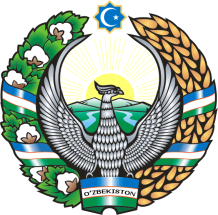 РЕСПУБЛИКА УЗБЕКИСТАНФЕРГАНСКАЯ ОБЛАСТЬПОСТАНОВЛЕНИЕХОКИМА РИШТАНСКОГОРАЙОНА